国内外海洋热点（第6期）公众微信号：PKU-Ocean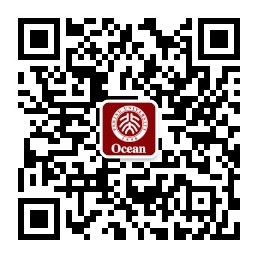 北京大学海洋研究院院办2015年10月9日目录一、国内新闻	11. 房建孟率团出席智利“我们的海洋2015”大会	12. 我国首次利用火箭探秘台风“内部世界”	13. 我国实现管辖海域1∶100万海洋区域地质调查全覆盖	14. 我国上半年海洋产业结构调整加快 中国海博会助力海洋经济转型升级	25. 三沙加强政权建设 筑牢海上维权基石	26. 泉州海事局全面落实船员管理业务授权下放要求	37. 上海打造海洋科技创新高地	38. 首届辽宁沿海经济带政协论坛在大连举行	39. 第一届福建省海洋生物资源开发利用协同创新中心研究生论坛圆满落幕	410. 海南大学校长李建保一行到京拜访教育部学位办和国际司	411. 浙江大学出版社在京举办“一带一路”主题出版活动	412. 厦门大学海洋与地球学院严晓海教授受邀出席习近平奥巴马白宫见面会	5二、国际新闻	51. WHOI Elects New Officers to its Board and Corporation（WHOI董事会人事变动）	52. UC San Diego Alumnus Harry Helling to Lead Birch Aquarium（加州大学圣地亚哥分校校友Harry Helling入主Scripps水族馆）	53. PML Chief Executive Joins Sargasso Sea Commission（PLM首席执行官加入马尾藻海协会）	64. UC San Diego Top Institution in United States for Environmental and Earth Sciences（加州大学圣地亚哥分校的环境与地球科学排名美国第一、世界第四）	65. University of New England signs sponsorship agreement with new marine business and research incubator on Portland waterfront（新英格兰大学签署赞助协议）	76. CSIRO：New Pilbara water study to guide sustainable development（澳大利亚联邦科工组织通过水资源研究促进可持续发展）	77. Volcanic Eruptions Affect Flow of World's Major Rivers（火山喷发影响世界大河流量）	78. NOAA online map update offers improved coastal observations and forecasts（NOAA在线地图改善沿海观测与预报）	89. Areas in Wisconsin and Maryland identified as possible national marine sanctuaries （美国两地有望成为国家级海洋保护区）	8三、中外合作	8浙江海洋学院船舶与海洋工程学院举行中俄合作办学交流会	8四、海洋安全	81. 日媒：中巴8艘潜艇合同将助中国潜艇部署印度洋	82. 曝美国军舰拟未来两周内开进南海 中方回应	93. 菲律宾外长称无法阻止中国宣示南海主权	94. 安倍与斯里兰卡总理会谈 将举行海洋安全对话	9一、国内新闻1. 房建孟率团出席智利“我们的海洋2015”大会2015-10-0510月5日，国家海洋局党组成员、人事司司长房建孟率团出席智利“我们的海洋2015”大会，该会议旨在向国际社会宣传海洋养护与保护的重要性，聚焦国际社会对海洋垃圾、海洋酸化以及海洋污染等问题的关注，促进海洋可持续发展。10月6日，房建孟与智利外交部南极司司长和美国代表团有关成员分别就中智南极合作以及中美海洋合作等问题进行了双边会谈。为落实9月习近平主席访美成果清单中的海洋合作成果及第七轮中美战略与经济对话所达成的保护海洋共识，房建孟提出以下建议：一是进一步完善中美海洋合作工作机制；二是尽早启动中国厦门、威海与美国旧金山、纽约之间建立防止海洋垃圾姐妹城市的进程；三是中国拟指定海南省三亚珊瑚礁国家级自然保护区或广西北仑河口国家级自然保护区与美方相关海洋保护区建立姊妹保护区关系，希望美方尽快确定其保护区；四是争取在今年年内召开第19届双边海洋与渔业科技合作联合工作组会议和科学研讨会，继续推进中美海洋科技合作；五是继续加强中美在极地和南大洋等海域的海洋酸化监测和研究合作。美方对此做出积极回应。2. 我国首次利用火箭探秘台风“内部世界”2015-10-0310月3日23时，我国首枚台风探测火箭在海南万宁点火发射。6分钟后，探测火箭将多枚下投式探空仪成功送入远在数百公里之外的强台风“彩虹”云团中心区域并实时传送高质量观测数据。初步分析表明，此次试验所获取的台风数据资料精度高、质量好、同步性强，具有显著的科研业务应用潜在价值，攻克了火箭发射、探空仪高空高速抛撒、远程数据获取等一系列技术障碍，获得圆满成功。3. 我国实现管辖海域1∶100万海洋区域地质调查全覆盖2015-10-09日前，中国地质调查局青岛海洋地质研究所和广州海洋地质调查局联合采用最先进的多波束、浅地层剖面、单道地震、多道地震、深海地质取样等高精度综合探测技术和统一的技术标准，完成了1∶100万海洋区域地质调查16个图幅，首次实现我国管辖海域区域地质调查全覆盖，查明了海底地形、地貌、第四纪沉积、区域构造、矿产资源、磁力场、重力场等综合地质要素并编制相关图件，整体成果质量达到国际先进水平，将为我国开展海洋油气资源勘探、沿海地区经济发展规划、海洋功能区划、跨海通道工程选址等方面提供可靠基础实测数据。 4. 我国上半年海洋产业结构调整加快 中国海博会助力海洋经济转型升级 国家海洋局最近发布的数据显示，上半年我国海洋新兴产业新增长点不断显现。海洋生物医药业、海水利用业、海洋电力业、海上风电业持续快速发展。为进一步促进我国海洋经济转型升级与海洋产业结构的优化调整，“2015中国海洋经济博览会”将于今年11月26-29日在中国湛江举办。以“创新驱动、合作共赢”为主题的2015海博会作为我国唯一保留的国家级海洋盛会，旨在紧紧围绕中央关于“建设海洋强国”和“21世纪海上丝绸之路”的战略部署，增强国家开发南海战略支撑能力。海博会将主要展出高端海工装备、船舶制造、海洋新能源、海洋生物科技、海洋渔业、港口物流、海洋监测及卫星通讯、海洋旅游文化等。5. 三沙加强政权建设 筑牢海上维权基石2015-10-08日前，海南省三沙市召开政权建设专题调研总结会。在政权的组织形式和形态上，三沙市注重推进融合式政权建设；在边海防的管控上，建设党、政、军、警、民“五位一体”的边海防机制建设；在海上综合执法联防联控中，大力推进“一个海防联合值班室、一个信息共享平台、一个海上执法轮值制度、一个海上联合执法机制、一个司法逐步介入机制、一支海上民兵队伍”的“六个一”工程；在基础设施上，按照国防与经济协调发展，平战结合以及军民共建、共管、共享来推进。6. 泉州海事局全面落实船员管理业务授权下放要求2015-10-08自2015年8月1日福建海事局关于船员管理业务授权实施以来，泉州海事局提前谋划，高效衔接，确保船员管理业务授权各项事项高效、平稳、有序开展，大大便利了船员。一是组织乙级船员服务机构信息变更现场核验，并签发了首张船员服务机构许可证；首次顺利完成了甲级船员服务机构年度审核工作。二是首次组织对辖区2家海员健康体检机构开展年度检查。三是接收和审核本辖区的船员培训机构除船长和高级船员岗位适任培训以外的培训项目开班报备28期共计327人次。四是组织实施各类考试23期共计278人次。五是办理无限航区（高级）值班水手/机工共计94本。7. 上海打造海洋科技创新高地2015-10-09上海市海洋局局长顾金山日前表示，目前上海市正围绕科技创新中心建设，瞄准世界海洋科技前沿，打造海洋科技创新高地。在上海临港国家科技兴海产业示范基地，上海海洋大学深渊科学技术研究中心与彩虹鱼深海科技股份有限公司正共同研制我国万米级载人深渊器“彩虹鱼”。该项目计划建设世界上第一个全海深的深渊科学技术流动实验室。该实验室共由1艘5000吨级的科考母船、1台万米级全海深载人潜水器、1台万米级全海深无人潜水器以及3台全海深着陆器组成。目前，“彩虹鱼”5000吨级科考母船“张謇”号已开工建设，计划2016年投入使用。“彩虹鱼”项目的关键核心技术——万米级载人舱的研制工作也已启动，计划2016年无人挑战全球最深的马里亚纳海沟，并在2019年载人挑战。同时，同济大学海底观测基地暨国家重点实验室一期也在临港建成投用。由上海交大作为技术负责单位、我国自主研制的首台4500米级无人遥控潜水器作业系统 “海马”号ROV（水下机器人）作业系统，目前已通过科技部组织的验收。8. 首届辽宁沿海经济带政协论坛在大连举行2015-10-08近日，以“深入实施辽宁沿海经济带开发开放战略，推动辽宁老工业基地新一轮振兴发展”为议题的首届辽宁沿海经济带政协论坛在大连举行。国家发改委、商务部等有关部门负责人以及大连、丹东、锦州、营口、朝阳、盘锦、葫芦岛有关方面专家在论坛上先后发言，积极建言献策。9. 第一届福建省海洋生物资源开发利用协同创新中心研究生论坛圆满落幕2015-09-202015年9月20日中午，“第一届福建省海洋生物资源开发利用协同创新中心研究生论坛”在厦门大学翔安校区圆满落幕。本次论坛由福建省海洋生物资源开发利用协同创新中心主办，厦门大学海洋与地球学院研究生会承办。本次论坛涉及海洋生物活性物质开发利用、以及海洋污染控制与生物资源养护、海洋生物遗传育种与健康养殖、海洋生物资源高值化利用，食品安全及深海生物资源开发利用等五个重点研究领域。10. 海南大学校长李建保一行到京拜访教育部学位办和国际司2015-09-289月28日上午，校长李建保，副校长刁晓平、陈险峰一行赴京拜访了教育部学位办、国际司等相关部门，了解国家政策、争取国家支持、谋划海大发展。李建保表示，海南大学将争取申报建立国际合作机构，提高国际化办学能力；将加强与马来西亚南方大学的合作，争取实现在马招收外籍学生，培养旅游管理方面的人才；将充分发挥人文社科相关学院和国际文化交流学院在留学生教育教学中的作用和功能，吸引美国留学生到海南大学学习，培养一批中国通。11. 浙江大学出版社在京举办“一带一路”主题出版活动2015-09-15 浙江大学出版社“一带一路”主题出版活动日前在北京国际图书博览会上举行。该活动旨在展现“交流、互鉴、合作、发展”的理念，将浙江大学“一带一路”合作与发展协同创新中心的最新研究成果整理、出版，使之为国家“一带一路”战略发展提供重要参考。 此次活动首发《“一带一路”读本》、《“一带一路”一百问》及《阿里壁画：托林寺白殿》三本主题读物，分别从宏观和微观角度分析了“一带一路”战略对中国及世界未来发展的深远影响，并向百姓解答了“一带一路”的相关政策等问题。12. 厦门大学海洋与地球学院严晓海教授受邀出席习近平奥巴马白宫见面会 2015-09-259月25日，美国总统奥巴马在白宫南草坪为习近平主席举行欢迎仪式。我校中组部千人计划特聘教授、海洋与地球学院严晓海博士作为美国总统学者奖获得者受邀出席此欢迎仪式，并受到习近平主席和奥巴马总统的亲切接见和握手致意。2006年和2011年，严晓海教授也曾分别受邀出席参加布什和奥巴马总统在白宫南草坪欢迎胡锦涛主席的欢迎仪式及招待会。严晓海教授是1994年美国总统学者奖获得者，也是美国特拉华大学冠名讲席教授。二、国际新闻1. WHOI Elects New Officers to its Board and Corporation（WHOI董事会人事变动）2015-10-08The board of trustees of the Woods Hole Oceanographic Institution (WHOI), on Oct. 8, elected David B. In addition, Jefferson Hughes, Jr. has been elected vice chairman of the board of trustees, and Steven Hoch has been elected chairman of the WHOI corporation. 2. UC San Diego Alumnus Harry Helling to Lead Birch Aquarium（加州大学圣地亚哥分校校友Harry Helling入主Scripps水族馆）2015-10-07Birch Aquarium at Scripps Institution of Oceanography, UC San Diego, has named UC San Diego alumnus Harry Helling as its new executive director. Helling will begin at the aquarium the week of October 12, 2015. Birch Aquarium at Scripps is a leading provider of informal ocean science education in the San Diego region and the public exploration center for the world-renowned Scripps Institution of Oceanography at UC San Diego. In addition to its 65,000-square-foot facility featuring more than 6,000 fish and invertebrates, the aquarium hosts lectures, public programs, community events, and outdoor excursions throughout the year.3. PML Chief Executive Joins Sargasso Sea Commission（PLM首席执行官加入马尾藻海协会）2015-10-05The Government of Bermuda has announced the appointment of PML CEO Professor Stephen de Mora as a new member of the Sargasso Sea Commission. The role of the Commission is to establish safeguard measures for the Sargasso Sea, a distinctive two-million-square nautical mile ecosystem in the North Atlantic that is without effective legal protection under international law.4. UC San Diego Top Institution in United States for Environmental and Earth Sciences（加州大学圣地亚哥分校的环境与地球科学排名美国第一、世界第四）2015-10-05The journal Nature ranked UC San Diego first in the United States and fourth worldwide in earth and environmental research in a new survey that rated institutions based on their total contribution to studies published in major science journals.UC San Diego placed behind the Chinese Academy of Sciences, the French National Centre for Scientific Research, and the Helmholtz Association of German Research Centers, which took the top three spots in that order. Rounding out the top 10 were NOAA, NASA, the California Institute of Technology, University of Washington, the Swiss Federal Institute of Technology at Zurich, and Woods Hole Oceanographic Institution.5. University of New England signs sponsorship agreement with new marine business and research incubator on Portland waterfront（新英格兰大学签署赞助协议）2015-09-18The University of New England helped kick start a strategic partnership that will be vital to not only Maine’s but the nation’s marine economy by signing a letter of intent for a sponsorship agreement with the New England Ocean Cluster House. The agreement includes developing an incubator of marine-related businesses and researchers on Portland’s waterfront, modeled after a similar Iceland Ocean Cluster House in Reykjavik, Iceland. 6. CSIRO：New Pilbara water study to guide sustainable development（澳大利亚联邦科工组织通过水资源研究促进可持续发展）2015-10-07A new study has delivered an unprecedented account of water resources in Western Australia’s Pilbara region, providing an in-depth understanding of local water systems and the potential impacts of climate change on water availability.7. Volcanic Eruptions Affect Flow of World's Major Rivers（火山喷发影响世界大河流量）2015-10-05Major volcanic eruptions can have a significant effect on the flow of the biggest rivers around the world, research shows. They found that eruptions were followed a year or two later by reduced flow in some rivers. In general, this was found in tropical regions and northern Asia, and included the Amazon, Congo and Nile. However, flow increased in some sub-tropical regions, owing to disruption to atmospheric circulation patterns. Areas affected included the south-west US and parts of South America.8. NOAA online map update offers improved coastal observations and forecasts（NOAA在线地图改善沿海观测与预报）2015-10-07NOAA has upgraded nowCOAST, a GIS-based online map service providing more frequently updated ocean observations along with coastal and marine weather forecasts. The new version, which went live on September 21, also offers a visual point-and-click access to 60 NOAA data products and services. Users can reach the site at nowcoast.noaa.gov.9. Areas in Wisconsin and Maryland identified as possible national marine sanctuaries （美国两地有望成为国家级海洋保护区）At the 2015 Our Ocean Conference in Valparaiso, Chile, President Barack Obama announced that, for the first time since 2000, two new marine areas have been identified by NOAA for possible designation as national marine sanctuaries. NOAA is now seeking comment on the proposals.三、中外合作浙江海洋学院船舶与海洋工程学院举行中俄合作办学交流会2015-09-239月23日，浙江海洋学院与俄罗斯南乌拉尔国立大学就机电一体化硕士生联合培养工作进行了交流会议。 四、海洋安全1. 日媒：中巴8艘潜艇合同将助中国潜艇部署印度洋2015-10-08　日本《外交学者》杂志网站8日宣称，巴基斯坦已确定向中国采购8艘改进版041型“元”级常规潜艇，其中4艘将在卡拉奇建造。据称，中国将向巴基斯坦转让潜艇建造技术，巴基斯坦获得相关技术后，还有助于中国在印度洋部署潜艇，未来中国潜艇可在此进行维护和升级。对于中国和巴基斯坦的海上合作，印媒称印度必须“予以重视”。2. 曝美国军舰拟未来两周内开进南海 中方回应2015-10-09【环球时报综合报道】英国《金融时报》8日援引一名美国官员的话说，军舰将于中国在南沙群岛建造的部分岛礁周边12海里内水域航行，行动预计在未来两周内展开。白宫拒绝就此置评，称这些行动属于“机密”。英国路透社8日报道称，中国外交部发言人华春莹在当天的例行记者会上说，中国注意到相关报道，中美在南海问题上保持着非常通畅的沟通。此前中国外交部曾表态说，航行自由绝不等于外国军舰、军机可随意进入一国领海领空。3. 菲律宾外长称无法阻止中国宣示南海主权2015-10-08【环球时报综合报道】菲律宾外长德尔罗萨里奥近日接受美国《外交政策》杂志采访时，就“菲律宾是否有能力军事挑战中国”这一问题，表示虽然美国给了菲律宾很多军事援助，但没人能阻挡中国在南海宣示主权。因此，菲须通过东盟框架内的政治努力等方式解决问题。他表示，最终国际法才是巨大的平衡器。谈到中国的“扩张活动”时，德尔罗萨里奥表示中国的 目标是成为海洋大国，在此之前，中国必须拥有自己的一个“内湖”，南海就是中国的选择。被问及中国是否因菲执意就南海问题进行国际仲裁而破坏双边贸易关系时，德尔罗萨里奥表示，在黄岩岛冲突前后，菲律宾的香蕉出口已受到影响，旅游业遭到冲击。4. 安倍与斯里兰卡总理会谈 将举行海洋安全对话2015-10-07据日媒报道，当地时间6日傍晚，日本首相安倍晋三与斯里兰卡总理维克勒马辛哈举行会谈，双方就年内举行海洋安全政策对话达成一致，确认将于明年上半年开展政府间经济对话以促进贸易与投资。会谈结束后，双方发表了全面强化两国关系的联合声明。